Муниципальное дошкольное образовательное учреждение
«Детский сад №12 «Полянка»                                                              Тутаевского муниципального районаРекомендации родителям                                                                                        по организации досуга детей                                                                                             во время карантина«Огород дома  на окне»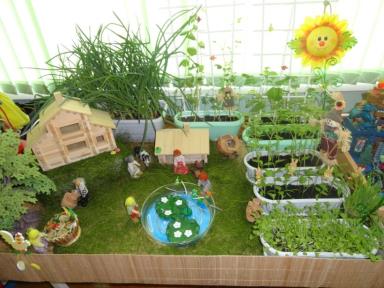                               Составила:                              Фёдорова Елена Александровна,воспитатель высшей квалификационной категорииг. Тутаев, 2020 годЧем заняться с ребенком дома во время карантина?Выращиванием, огорода  на окне.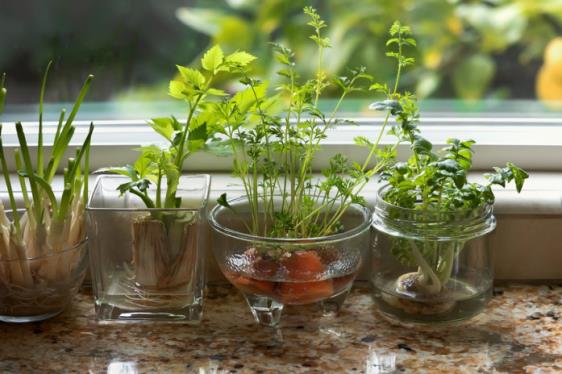 Весна уже уверенно напоминает о своем приходе, хоть большую часть времени мы сейчас вынуждены сидеть взаперти. Вместо того, чтобы смотреть в окно и грустить, мы предлагаем провести это время с пользой. Например, вырастить собственный огород на окне.Это прекрасное развивающее занятие, которое воспитатели практикуют в детских садах, чтобы стимулировать интерес малышей к познавательно-исследовательской деятельности.Это естественный способ развития ребенка, ведь маленький человек всегда настроен на познание мира. Однако дети дошкольного возраста часто имеют представление о том, что такое растение. В то время как выращивание собственного огорода позволит расширить малышу свой кругозор и получить более глубокие  познания о природном мире. О том, как выращиваются растения и какие условия для этого им необходимы.Цель занятия:- формирование экологической культуры у ребенка и создание условий для  его познавательного развития.Задачи:- веселое время препровождение на карантине.- расширение представления ребенка о растениях( получение новых знаний о том, как можно вырастить лук, укроп, салат и т.д.)-развитие познавательного интереса  и всему окружающему миру.- закрепление навыков ухода за растениями.-развитие коммуникативных навыков, сотрудничества и взаимодействия.- развитие наблюдательности ребенка.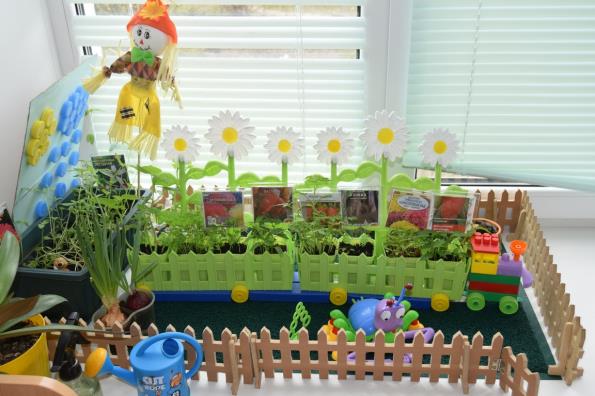 С чего начать?Прежде всего, необходимо определится с видом растений. Конечно, можно посадить все, что угодно, однако есть несколько критериев, который стоит учесть перед тем, как начать совместную работу с ребенком.Главные требования при выборе растений:- Важно выбирать семена, которые очень быстро взойдут. В идеале на следующий день.- Ростки будущего растения  должны быть визуально симпатичными очень быстро расти.Так ребенок будет с интересом следить за своим огородом и ежедневно отмечать изменения.- Желательно, чтобы растение дало какой - то плод в результате.- Выбирайте долгоживущее растение. Ведь через  месяц огород может погибнуть и ребенок расстроится.- Растение должно быть не привередливым и выносливым в уходе. Ведь многие дети любят повторять « это мое растение» и поливать свой огород по 3-5 раз в день.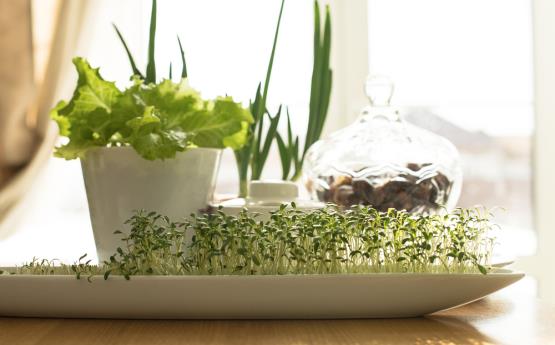 Подведем итог: выбирая семена для детского огорода, нам нужно ответить на три вопроса:Как быстро взойдут семена.Как долго будет расти выбранное растениеНасколько большим  оно станет.Зелень. Отличный вариант для выращивания, если у вас на подоконнике мало места.  Выберите  для ребенка лук, укроп, салат, петрушку, мяту и т.д. Быстрее всего взойдет кресс- салат, результат можно будет увидеть уже на следующий день, а вот с петрушкой придется повозиться чуть дольше.Корнеплоды.  Редис или морковь? Отличный выбор. Морковь очень красиво растет, а ее молоденькую зелень можно даже использовать для употребления.  А вот редис будет не только красиво расти, но может даже зацвести.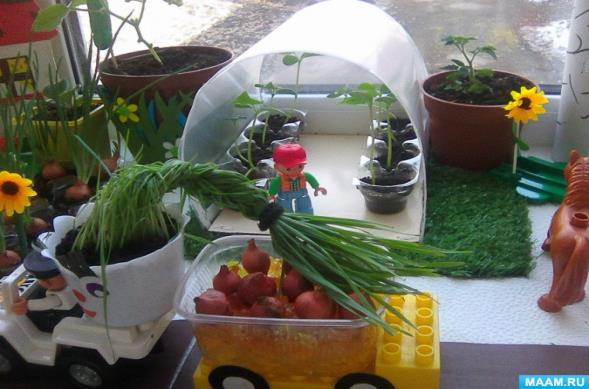 Бобовые. Горох, нут, бобы – для домашнего огорода подойдут всегда.  Они красиво растут, а первые корешка можно будет увидеть, сразу на третий день после посадки.Плодово-ягодные. Кабачки, огурцы, дыни и многое  другое.  Они быстро и красиво растут, однако требуют больше места, чем та же зелень. Советы по выращиванию:- Грунт,  который продается в магазинах, для домашних цветов, не всегда может похвастаться хорошим качеством. В нем могут попадаться личинки насекомых или споры грибов.  Поэтому перед тем, как высаживать в него свои растения, можно полить землю слабым ( бледно-розовым) раствором марганцовки или обработать грунт кварцевой лампой. Так же магазинный грунт можно прокалить в духовке.- Лучше всего поливать растения при посадке тепловой водой, так они взойдут гораздо быстрее. Сверху горшок можно закрыть пищевой пленкой, это создаст тепличный эффект.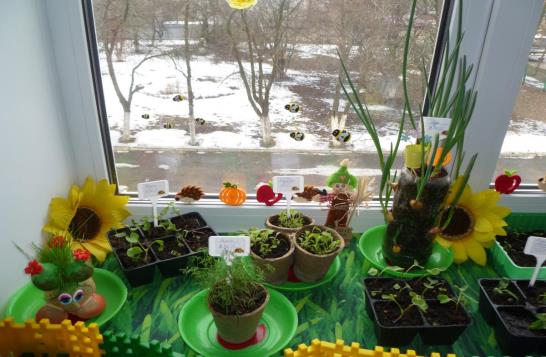 Успехов в работе!